Государственное учреждение - Отделение Пенсионного фонда Российской Федерации 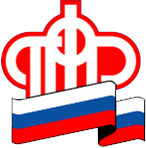 по Калининградской областиТелефоны горячих линий Управлений ПФР по Калининградской областиКалининград, 22 июля 2020. Проконсультироваться по различным вопросам пенсионного и социального обеспечения, относящимся к компетенции ПФР, возможно во всех управлениях ПФР по Калининградской области по ниже представленным телефонам:+7(4012) 99 83 22 – ОПФР по Калининградской области;
+7(4012) 60 51 61 – УПФР в г. Калининград (обслуживает все районы г. Калининграда, Гурьевский район);
+7 (40159) 3 21 31 – УПФР в Гвардейском районе: (обслуживает г. Гвардейск, Мамоновский городской округ, Правдинский, Багратионовский, Полесский районы);
+7 (40161) 4 03 11 – УПФР в г. Советске: (обслуживает г. Советск, Неманский, Краснознаменский и Славский городские округа);
+7(4012) 74 30 38 – УПФР в Светлогорском районе (обслуживает г. Светлогорск, г. Пионерский, Балтийский район, Зеленоградский и Светловский городские округа);
+7 (40141) 3 56 62 – УПФР в Черняховском районе (обслуживает г. Черняховск, Гусевский, Нестеровский и Озёрский районы).Внимание граждан! Сведения о персональных данных (например, о выплаченных суммах пенсии) являются конфиденциальной информацией и могут быть получены только при непосредственном обращении в Пенсионный фонд по месту жительства при предъявлении документа, удостоверяющего личность.Консультирование по конфиденциальным сведениям возможно только при сообщении оператору кодового слова http://www.pfrf.ru/branches/kaliningrad/news/~2020/07/21/209438 